（一）课程体系的基本框架说明1. 设计思路本专业核心课程以满足企业岗位需求为前提，在此基础上参照国家职业资格、行业岗位认证资格标准，围绕双方联合开发的专业核心课程构建专业课程体系，使得课程内容与企业生产对接。 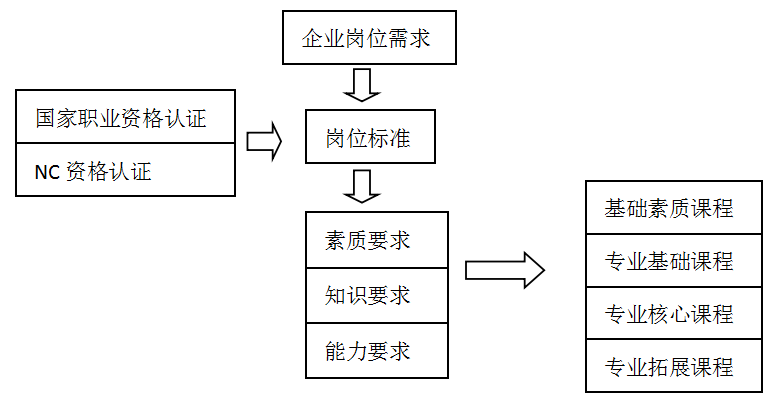  2.工作岗位分析工作岗位工作领域工作任务职业能力要求通信工程勘测、施工岗位移动网勘察与规划移动网络基站站点、工程勘察通信管道、线路工程勘察相关工程图纸绘制移动网络基站站点、工程勘察移动网络容量规划、优化移动网勘察数据采集链路预算能使用AutoCAD软件绘制工程图纸通信工程勘测、施工岗位光缆线路工程施工光缆线路测试移动网络容量规划、优化光缆等布线的选型、配盘通信线路敷设、接续、测试光缆等布线的选型、配盘光缆敷设、接续光缆的测试光器件使用及性能参数测试
光端机使用与测试
光传输链路整体建立与测试通信工程勘测、施工岗位工程项目管理通信工程文件编制、管理通信工程施工监理项目工艺文件编制工艺文件管理工程进度控制与管理工程质量管理项目验收及交接通信设备安装维护岗位交换系统硬件安装、软件数据配置及维护管理路由配置、优化移动网络容量规划、优化交换机、基站等硬件安装、调试通信协议、操作系统等软件安装、调试交换设备日常维护管理能进行简单交换系统工程设计能进行路由配置、优化操作能进行交换机模块、机架的安装能进行交换机机框、单板的配置能进行交换机硬件的连接与调试能进行交换机运行状态监控能完成交换机开局能进行交换局数据、用户数据配置
能进行中继数据配置通信设备安装维护岗位移动通信网硬件安装基站、天馈线等移动网络硬件安装、调试基站安装与调试天馈线安装与调试RNC硬件安装与调试Node B 设备配置配置设备单板及连线通信网络优化岗位移动通信网软件数据配置及优化移动网开局和数据配置系统设备连接调试移动业务开通计费数据配置信令跟踪GSM移动网标准及实施TD-SCDMA移动网标准及实施WCDMA移动网标准及实施CDMA-2000移动网标准及实施通信网络优化岗位移动通信网运维管理基站、天馈线移动网络设备日常维护管理传输设备例行维护网络软件的日常维护管理通信网络硬件改造通信网络软件升级操作网络故障诊断、排查、修复基站、天线日常维护管理移动网络设备日常维护管理移动网运行日常监控RNC、Node B常见故障排除运行软件常见故障处理网络优化网管维护网管系统管理传输网远程管理光传输设备日常维护传输网常见故障分析与处理移动业务应用与终端维护岗位移动通信设备制造及服务移动通信设备生产移动通信设备集成、调试移动通信设备检验移动通信设备市场销售移动通信设备售后技术服务交换机生产、组装、检验电缆、光缆生产、测试基站、天线生产、组装、调试
RNC、Node B设备生产、组装
通信设备市场销售通信设备售后技术服务移动业务应用与终端维护岗位通信终端产品生产通信终端产品生产元器件筛选、测试产品焊接、贴片操作产品组装及硬件调试产品软件下载及测试出厂包装、检验售前维修移动业务应用与终端维护岗位通信终端产品服务通信终端产品服务产品销售
售后产品维修
售后技术服务